8665Två män rånade telebutikPolisjakt efter rånarduo som slog till mot telebutik i centrala Stockholm. Foto: P-O SÄNNÅS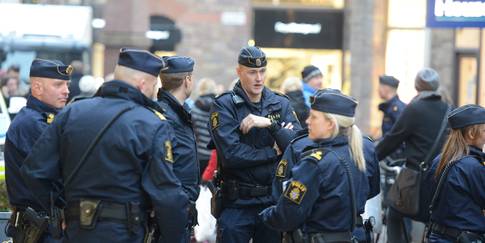 En telebutik i centrala Stockholm rånades vid 11-tiden på fredagen.Gärningsmännen, som var väpnade med pistoliknande föremål, kom över gods av okänt slag och mängd.– Gärningsmännen sprang från platsen och vi har ett tiotal patruller ute och letar efter dem, säger Eva Nilsson vid Stockholmspolisens länskommunikationscentral.Ingen ska ha skadats fysiskt vid rånet.– Men butikspersonalen är förstås chockade, säger Eva Nilsson.Butiken i fråga tillhör the Phone House och ligger på Grev Turegatan.